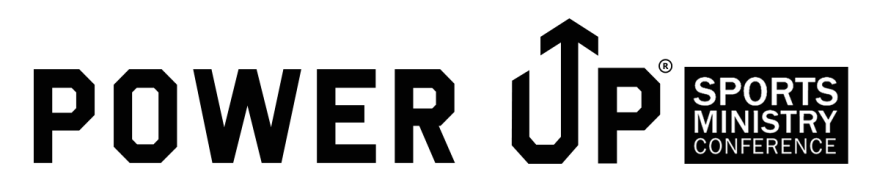 HOPEFrom Roger Lipe-Fellowship of Christian Athletes Proverbs 13:12What goals have you set that are still unachieved?  For what have you hoped and been disappointed?  How did these times affect you?  The Bible speaks of such times.In the book of Proverbs at chapter 13 and verse 12 it says, “Hope deferred makes the heart sick, but desire fulfilled is a tree of life.”When a dream doesn't come true, when a goal is not achieved, when a hope is deferred it makes our hearts sick.  We hurt inside when we have had the desired goal within our grasp, only to see it slip away.  This scripture serves as a reminder along the way to your goals.  Here's a road sign that encourages you to work hard and give your best, because failure is a bitter pill to swallow.The marvelous promise here is that the fulfillment of our desires is like a tree of life.  Can you imagine a tree which has as its fruit, life itself?  Better than apples or oranges, the very stuff of life hangs from its branches.  This verse says that's what we find when we have our desires fulfilled. Pray in commitment today.  Give the Lord all that you have today to see your goals achieved, your dreams come true, your hope fulfilled.